„Niepodległa w muzyce Ignacego Jana Paderewskiego”- konkurs multimedialny ‘2018 Karta zgłoszeniaDane autora pracyImię i nazwisko: …………………………………………………...……………………………Adres zamieszkania:  ……….………………………………………………..……………………………………………….……………...………………………………..……………………Wiek: …………………………….……………………………………..………………………Technika wykonania pracy: ..……………………………………...……………………………Imię i nazwisko opiekuna/nauczyciela: ..……………………...………………………………..OświadczenieJa niżej podpisany/na oświadczam, że jestem autorem/ką pracy zgłoszonej przeze mnie do konkursu multimedialnego „Niepodległa w muzyce Ignacego Jana Paderewskiego”Wyrażam zgodę na swobodne dysponowanie moja pracą przez Organizatora oraz rozpowszechnianie jej w mediach.data: …………………………           podpis: …………………………………………………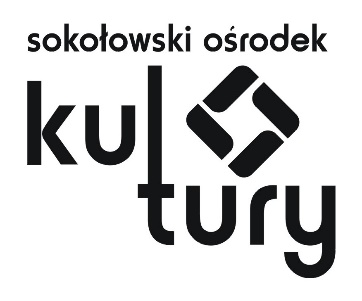 Sokołowski Ośrodek Kultury, ul. Wolności 27, 08-300 Sokołów Podlaski, tel. 25 787 24 38www. sokolowskakultura.pl   e-mail: sekretariat@ sokolowskakultura.pl   